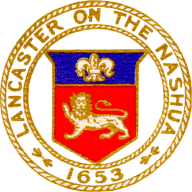 PUBLIC NOTICE POSTING REQUESTTO OFFICE OF THE LANCASTER TOWN CLERK							 	TIME STAMP:			ORGANIZATION:	Thayer Memorial Library							X	Meeting			Public Hearing Date:		09 December 2015 @ 630 PM					Location:	Thayer Memorial Library, Trustees Meeting Room, Ground floor	Purpose:	Monthly Meeting							Requested By:	Emily J. Rose					ALL MEETING NOTICES MUST BE FILED AND TIME STAMPED IN THE TOWN CLERK’S OFFICE AND POSTED ON THE MUNICIPAL BULLETIN BOARD 48 HOURS PRIOR TO THE MEETING. THAYER MEMORIAL LIBRARYMeeting Agenda09 December @ 630pmCall Meeting to Order:  					RoseRoll CallAdoption of the AgendaApproval of minutes of prior meetings: November 2015Next meeting date: 13 January 2015Chair’s Report:						RosePersonnelComplete Trustee Manual ReviewAnnual Administrative Calendar DraftBuilding Plant CommitteeLibrary Director’s Report:					MuléFY16 Monthly Budget ReportUpdatesNew Business						RoseAdjournment						Emily